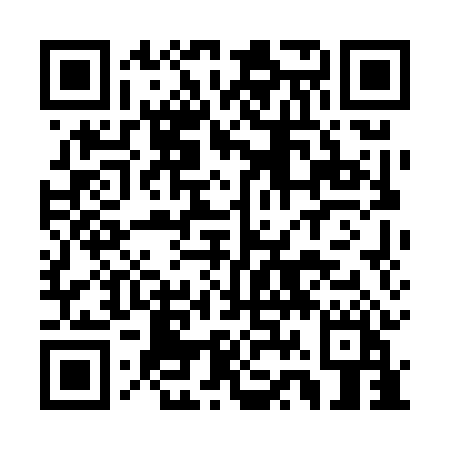 Prayer times for Bihac, Bosnia-HerzegovinaWed 1 May 2024 - Fri 31 May 2024High Latitude Method: NonePrayer Calculation Method: Muslim World LeagueAsar Calculation Method: ShafiPrayer times provided by https://www.salahtimes.comDateDayFajrSunriseDhuhrAsrMaghribIsha1Wed3:495:4612:544:508:029:512Thu3:475:4412:534:508:039:533Fri3:455:4312:534:518:059:554Sat3:425:4112:534:518:069:575Sun3:405:4012:534:518:079:596Mon3:385:3912:534:528:0810:017Tue3:365:3712:534:528:0910:038Wed3:345:3612:534:538:1110:059Thu3:325:3512:534:538:1210:0710Fri3:305:3412:534:538:1310:0911Sat3:285:3212:534:548:1410:1012Sun3:265:3112:534:548:1510:1213Mon3:245:3012:534:558:1610:1414Tue3:225:2912:534:558:1810:1615Wed3:205:2812:534:558:1910:1816Thu3:185:2712:534:568:2010:2017Fri3:165:2612:534:568:2110:2218Sat3:145:2412:534:568:2210:2419Sun3:125:2312:534:578:2310:2520Mon3:105:2312:534:578:2410:2721Tue3:085:2212:534:588:2510:2922Wed3:065:2112:534:588:2610:3123Thu3:055:2012:534:588:2710:3324Fri3:035:1912:534:598:2810:3425Sat3:015:1812:544:598:2910:3626Sun3:005:1712:544:598:3010:3827Mon2:585:1712:545:008:3110:4028Tue2:565:1612:545:008:3210:4129Wed2:555:1512:545:018:3310:4330Thu2:535:1512:545:018:3410:4431Fri2:525:1412:545:018:3510:46